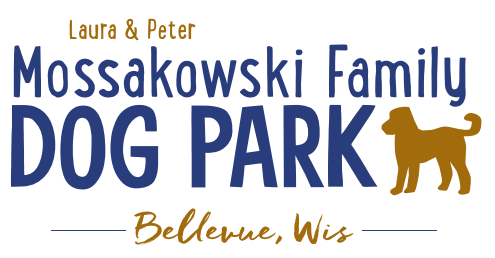 Laura and Peter Mossakowski Family Dog Park, LTD Committee MeetingDate & Location: February 14th, 2018 @ 9:15am at Laura Mossakowski LLC (2555 Continental Dr.; Green Bay, 54311)Meeting Began: In attendance: Secretary Report:   Approval of January 2018 minutes:Treasurers Report:Current Balance: $Outstanding Bills: Incoming Donations:  Community Fundraising:  Grant Writing – UPDATE on UWGB Intern – No further contacts from students re: opportunity at this timeSandy has potential contact that may also be interested100 Women Who Care Event – Event went well but we were not chosen this yearDog Park Branded items for sale at upcoming events – Updates to online salesOld Business:K9 Karnval planning to start in early 2018 – Coordinator and Co-coordinator roles to lead event	Adam will be the go-to contact for the Parks communications until Stephanie is backJob descriptions being updated and volunteers being sought for helping at the eventK9 Karnival – 	Approved to offer free day pass expiring June 15 along with raffle basket for those turned in	Options for having a “package” with a coffee mug purchase or similar with the ticket?  Phase II+ Planning (running topic) – need a closer idea / update estimates for items for future planning to help decide what will actually be in Phase II but initial thoughts include: 	*Water Bubbler with human and dog faucet/washer – cost of running water needed Est: $30-40,000Trail-head Building and AreaEst: $300,000Bridge cost Est: $300,000Entrance Structures and Picnic Shelter in ParkEst: $40,000Kayak LaunchEst: $8,000 – may have some options for grants	Additional Parking & Lighting Option
	Est: $25-30,000*Agility course/equipment – potentially donated and seek rocks/logs and natural items	Further Shade Structures –  for further options in small dog area	Other – based on available funding, estimates, and available grants*Items to focus on for 2018Next Meeting Date: __________________ at Laura Mossakowski LLC (2555 Continental Dr.; Green Bay, 54311)Construction & Maintenance Updates:Spring Work Day Plan (running topic) – need to stain, fertilize, plant around the fencing, mud-prone areas, 	Fertilizer would need to be pet safe or a plan to make it a safe time to do it – get Lizer’s input/feedback	May need post hole digger to dig in gravel area for plants 	In spring look to re-seed areas that are sparse2017 Rec. Trail Grants were due May 1 – 50% match with a cap. of $45,000 ($90,000 project).  Look into options as they open this year keeping in mind that the projects often have to be done within a year.New Business:Further Discussion/Thoughts: Outline Memorial Donation Options – benches ($2,500 minimum), another hydrant ($2,500 minimum), parts of the park (structures), large rocks ($500 based on donation of rock), have list of tangible and intangible items listed and outlinedDog feces pick up issuesMeeting Adjourned: 